Information Required by DHFS 145Committed to Equal Opportunity in Employment and LicensingVEB_18.docx 10/30 (previously DSPD fm1229)VEB_18.docx 10/30 (previously DSPD fm1229)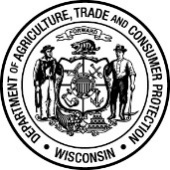 Wisconsin Department of Agriculture, Trade and Consumer ProtectionVeterinary Examining Board2811 Agriculture Drive, PO Box 8911, Madison, WI 53708-8911Phone: (608) 224-4353   COMMUNICABLE DISEASES CERTIFICATION FORMCOMMUNICABLE DISEASES CERTIFICATION FORMI hereby certify that I am familiar with the State of Wisconsin health laws and rules of the Department of Health as related to communicable diseases.I hereby certify that I am familiar with the State of Wisconsin health laws and rules of the Department of Health as related to communicable diseases.Type of Credential (please print)Type of Credential (please print)Application ID Number (please print)Application ID Number (please print)Print Name of ApplicantPrint Name of Applicant /  / Signature of ApplicantDate 